Informacja prasowa
kwiecień 2023Zapowiedź miłości, zaklęta w pąkach neroli – poznaj nowe perfumy od Avon Wonder to najświeższy zapach w kolekcji Today Tomorrow Always. W jego sercu znajdziemy uwielbiane przez miłośniczki trylogii TTA kwiaty neroli, ale tym razem w postaci pąków, których zapach jest świeższy i bardziej rześki niż w pełni rozwinięte kwiaty. Dopełnione musującą nutą bergamotki i ciepłymi akordami drewna cedrowego tworzą kompozycję, która sprawia, że cieszysz się życiem tu i teraz.Sekretem jakości nowych perfum Today Tommorow Always Wonder są świeże, ręcznie zbierane pąki neroli. Są one najwyższej jakości składnikami naturalnymi, które uzyskały wyróżnienie Orpur™ (dosłownie „czyste złoto”), stworzone przez markę Givaudan
i przyznawane przez ekspercką komisję Orpur™. By otrzymać 1 kg olejku eterycznego potrzebnego do produkcji perfum TTA, marka Avon wykorzystuje aż 1,3 miliona płatków neroli!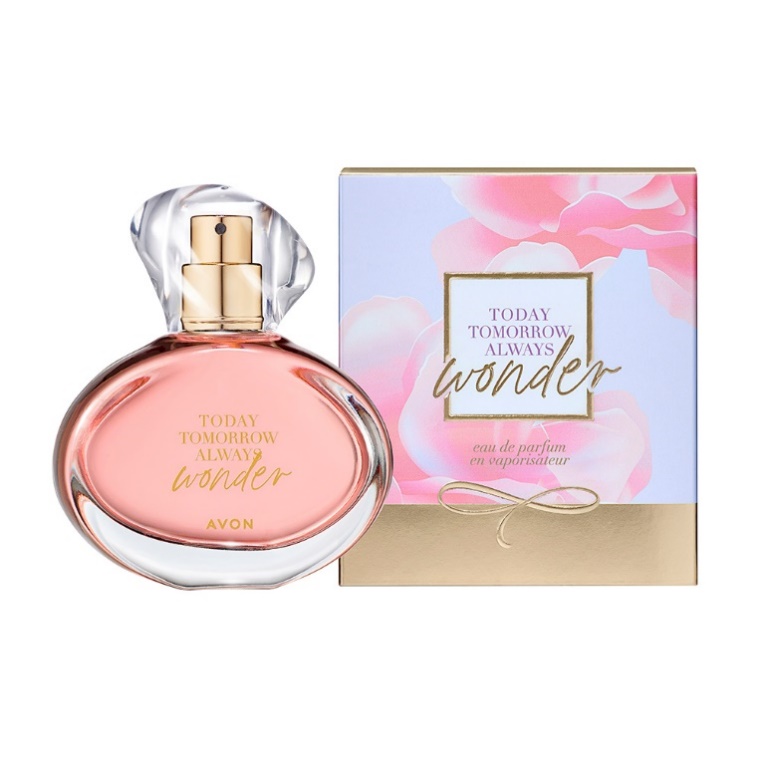 Pąki neroli symbolizują miłość tuż przez rozkwitem. Zapach stworzony został z myślą o młodych kobietach, które są pewne, że miłość jeszcze przyjdzie, czeka gdzieś za rogiem, ale teraz mają czas dla siebie, swoich przyjaciół i są szczęśliwe. Kochają swoje życie, cieszą się każdym dniem, realizują się w pracy, spełniają marzenia. Woda perfumowana Today Tomorrow Always Wonder będzie dostępna w katalogu Avon 04/2023 w cenie 79,99 zł. Można ją zamówić u Konsultantek Avon lub kupić za pośrednictwem strony www.avon.pl.  Ponad 20% ze sprzedaży produktów Avon pomaga tworzyć lepszą przyszłość dla kobiet. Kontakt: Informacje o AvonMisją Avon od 135 lat jest tworzenie lepszego świata dla kobiet. Firma pomaga im wyrażać siebie, mówić odważnie o swoich marzeniach oraz spełniać się zawodowo, dając im możliwość pracy na własnych zasadach. Avon opowiada się za równością płci oraz troszczy się o zdrowie i bezpieczeństwo kobiet, działając w ramach programów Avon Kontra Rak Piersi i Avon Kontra Przemoc. Dotychczas firma dofinansowała 63 000 badań USG piersi dla kobiet w całej Polsce. Avon wspiera także organizacje, które pomagają kobietom doświadczającym przemocy. Wspólnie z Fundacją Feminoteka uruchomił pierwszą przeciwprzemocową aplikację Avon Alert, która pozwala sięgać po pomoc w bezpieczny sposób. Avon dba również o naszą planetę podejmując szereg działań zmierzających do ograniczenia wpływu na środowisko oraz dba o zwierzęta – nie testuje swoich kosmetyków na zwierzętach nigdzie na świecie. Avon Cosmetics Polska Magdalena Mączyńska 
e-mail: magdalena.maczynska@avon.comGarden of WordsTomasz Kern
Account Executive
Phone: +48 533 336 520
e-mail: t.kern@gardenofwords.pl